TUẦN 29 - TIẾT 1: SINH HOẠT DƯỚI CỜKỂ CHUYỆN VỀ ĐÔI BẠN CÙNG TIẾNI. MỤC TIÊU1. Mức độ, yêu cầu cần đạtHS tham gia kể chuyện về đôi bạn cùng tiến; HS khác theo dõi, cổ vũ các bạn kể chuyện. 2. Năng lựcNăng lực chung: Giao tiếp, hợp tác ; Tự chủ, tự học. Năng lực riêng:Nhiệt tình tham gia hoạt động Kể chuyện Đôi bạn cùng tiến.3. Phẩm chấtBồi dưỡng phẩm chất nhân ái, trung thực, trách nhiệm. II. PHƯƠNG PHÁP VÀ THIẾT BỊ DẠY HỌC 1. Phương pháp dạy họcVấn đáp, động não, trực quan, hoạt động nhóm, đóng vai, giải quyết vấn đề, lắng nghe tích cực.2. Thiết bị dạy họca. Đối với GVNhắc HS mặc đúng đồng phục, trang phục biểu diễn. b. Đối với HS: Mặc lịch sự, sạch sẽ; đầu tóc gọn gàng.III. CÁC HOẠT ĐỘNG DẬY HỌC Ngày soạn:…/…/…Ngày dạy:…/…/…TUẦN 29 - TIẾT 2: HOẠT ĐỘNG GIÁO DỤC THEO CHỦ ĐỀ - EM VÀ CÁC B ẠNI. MỤC TIÊU1. Mức độ, yêu cầu cần đạtHS kể được về người bạn thân của mình và bày tỏ tình cảm với bạn.2. Năng lựcNăng lực chung: Giao tiếp, hợp tác; Tự chủ, tự học. Năng lực riêng:Biết cách sắp xếp đồ dùng cá nhân gọn gàng, ngăn nắp. 3. Phẩm chấtBồi dưỡng phẩm chất nhân ái, trung thực, trách nhiệm. II. PHƯƠNG PHÁP VÀ THIẾT BỊ DẠY HỌC 1. Phương pháp dạy họcVấn đáp, động não, trực quan, hoạt động nhóm, đóng vai, giải quyết vấn đề, lắng nghe tích cực.2. Thiết bị dạy họca. Đối với GVGiáo án. SGK.Một số tình huống về việc ứng xử với bạn bè. b. Đối với HS: SGK.III. CÁC HOẠT ĐỘNG DẬY HỌC Ngày soạn:…/…/…Ngày dạy:…/…/…TUẦN 29- TIẾT 3: SINH HOẠT LỚP - ĐÔI BẠN CÙNG TIẾNI. MỤC TIÊU1. Mức độ, yêu cầu cần đạtHS biết giao lưu, chia sẻ với các đôi bạn cùng tiến lên trong lớp và học được những điều tốt từ các đôi bạn cùng tiến. 2. Năng lựcNăng lực chung: Giao tiếp, hợp tác ; Tự chủ, tự học. Năng lực riêng:Nói về những điều thú vị học được từ những đôi bạn cùng tiến. 3. Phẩm chấtBồi dưỡng phẩm chất nhân ái, trung thực, trách nhiệm. II. PHƯƠNG PHÁP VÀ THIẾT BỊ DẠY HỌC 1. Phương pháp dạy họcVấn đáp, động não, trực quan, hoạt động nhóm, đóng vai, giải quyết vấn đề, lắng nghe tích cực.2. Thiết bị dạy họca. Đối với GVGiáo án. b. Đối với HS: SGK.III. CÁC HOẠT ĐỘNG DẬY HỌC HOẠT ĐỘNG CỦA GIÁO VIÊNHOẠT ĐỘNG CỦA HỌC SINHI. HOẠT ĐỘNG KHỞI ĐỘNGa. Mục tiêu: Tạo tâm thế hứng thú cho học sinh và từng bước làm quen với các hoạt động chào cờ.b. Cách tiến hành: GV cho HS ổn định tổ chức, nhắc nhở HS chỉnh đốn hàng ngũ, trang phục để thực hiện nghi lễ chào cờ. II. HOẠT ĐỘNG HÌNH THÀNH KIẾN THỨCa. Mục tiêu: HS tham gia các hoạt động Kể chuyện về Đôi bạn cùng tiến. b. Cách tiến hành: - GV nhắc nhở HS chỉnh đốn hàng ngũ, thực hiện nghi lễ chào cờ. - HS nghe GV nhận xét kết quả thi đua của tuần vừa qua và phát động phong trào của tuần tới. - GV Tổng phụ trách Đội tổ chức cho HS lên kể chuyện trước toàn trường về chủ đề Đôi bạn cùng tiến. Nội dung câu chuyện kể về những đôi bạn giúp đỡ nhau cùng tiến bộ, học tập tốt hơn.- GV động viên, khen ngợi HS tham gia kể chuyện.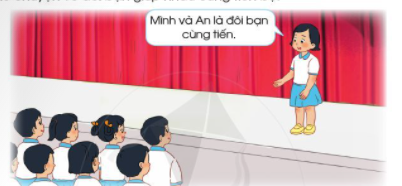  - GV yêu cầu HS chia sẻ cảm nghĩ sau khi nghe những câu chuyện về Đôi bạn cùng tiến. - GV bày tỏ sự khuyến khích, hi vọng sẽ có thêm nhiều đôi bạn cùng tiến trong trường. - HS chào cờ. - HS lắng nghe, tiếp thu, thực hiện. - HS nghe kể chuyện, cổ vũ các bạn. HOẠT ĐỘNG CỦA GIÁO VIÊNHOẠT ĐỘNG CỦA HỌC SINHI. HOẠT ĐỘNG KHỞI ĐỘNGa. Mục tiêu:Tạo tâm thế hứng thú cho học sinh và từng bước làm quen bài học.b. Cách tiến hành: - GV giới thiệu trực tiếp vào bài học Hoạt động giáo dục theo chủ đề: Em và các bạn. II. HOẠT ĐỘNG HÌNH THÀNH KIẾN THỨCHoạt động 1: Cùng nhau chia sẻa. Mục tiêu: HS kể được về người bạn thân của mình và bày tỏ tình cảm của mình với bạn. b.Cách tiến hành:- GV tổ chức cho HS kể về người bạn thân của mình với cả lớp. GV gợi ý cho HS trả lời câu hỏi:+ Bạn thân của em tên là gì?+ Bạn có những đặc điểm đáng yêu nào về ngoại hình?+ Sở thích của bạn là gì?+ Em thích đức tính nào của bạn?+ Hãy chia sẻ về kỉ niệm em nhớ nhất với bạn?+ Em muốn làm điều gì cho bạn mình?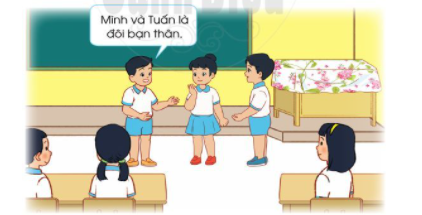 - GV mời một số HS lên chia sẻ trước lớp. c. Kết luận:Bạn thân có vai trò rất quan trọng trong cuộc sống của chúng ta. Ai cũng cần có bạn thân để cùng chia sẻ niềm vui nỗi buồn; hỗ trợnhau khi gặp khó khăn; giúp đỡ nhau trong học tập và rèn luyện hằng ngày để cả hai cùng tiến bộ hơn. Hoạt động 2: Quan tâm, giúp đỡ bạna. Mục tiêu: Giúp HS biết cách thể hiện sự quan tâm, giúp đỡ bạn qua một tình huống cụ thể. b.Cách tiến hành:(1) Làm việc nhóm:- GV chia lớp thành các nhóm, mỗi nhóm từ 4 đến 6 HS.- GV nêu yêu cầu: Các nhóm quan sát tranh và thảo luận về cách xử lí tình huống. Các nhóm sẽ thể hiện cách xử lí của nhóm mình bằng hình thức đóng vai.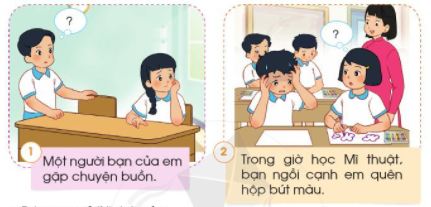 - GV giao cho mỗi nhóm quan sát một bức tranh.(2) Làm việc cả lớp:- GV mời từng nhóm lên trước lớp đóng vai xử lí tình huống được giao.- GV yêu cầu các nhóm khác theo dõi và nhận xét về cách xử lí tình huống của nhóm bạn. - GV yêu cầu HS chia sẻ điều bản thân học được sau khi đóng vai xử lí tình huống.- GV tổng kết và nhận xét hoạt động đóng vai của các nhóm.c. Kết luận:Trong cuộc sống, sẽ có những lúc bạn gặp chuyên buồn, chuyện khó khăn, hay gặp một điều không may mắn nào đó. Lúc đó, bạn rất cần sự  giúp đỡ, hỗ trợ của các em. Hãy bày tỏ sự quan tâm, giúp đỡ bạn bằng những lời nói và việc làm cụ thể. - GV khuyến khích HS thực hiện những việc làm giúp đỡ các bạn cùng lớp.  - HS kể về người bạn thân theo gợi ý. - HS trình bày.- HS lắng nghe, tiếp thu. - HS chia thành các nhóm. - HS quan sát tranh, xử lí các tình huống trong tranh.+ Tranh 1: Em sẽ động viên và ở bên bạn.+ Tranh 2: Em sẽ cho bạn mượn hộp bút màu.- HS trình bày trước lớp. - HS chia sẻ. - HS lắng nghe, tiếp thu. HOẠT ĐỘNG CỦA GIÁO VIÊNHOẠT ĐỘNG CỦA HỌC SINHI. HOẠT ĐỘNG KHỞI ĐỘNGa. Mục tiêu: GV ổn đinh lớpvà hướng HS vào chuẩn bị tiết sinh hoạt lớp.b. Cách tiến hành:GV điều hành lớp và nêu hoạt động Đôi bạn cùng tiến.  II. HOẠT ĐỘNG HÌNH THÀNH KIẾN THỨCa. Mục tiêu: Nói về những điều thú vị học được từ những đôi bạn cùng tiến. b.Cách tiến hành:- GV mời một số đôi bạn cùng tiến lên trước lớp để cùng trao đổi, giao lưu với các bạn về những việc đã làm để giúp đỡ nhau cùng tiến bộ.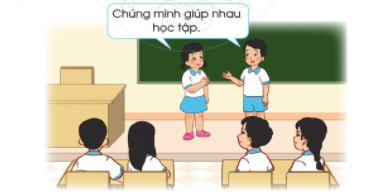 - GV khuyến khích HS dưới lớp đặt câu hỏi cho các đôi bạn cùng tiến.- GV yêu cầu HS nói về những điều thú vị học được từ những chia sẻ của các đôi bạn cùng tiến.- GV khen ngợi các đôi bạn cùng tiến và bày tỏ mong muốn, hi vọng lớp sẽ có thêm nhiều đôi bạn cùng tiến.- HS trao đổi, giao lưu trước lớp. - HS đặt câu hỏi. - HS trả lời. 